Zikova č. 618/14, Nové Sady, 779 00 Olomouc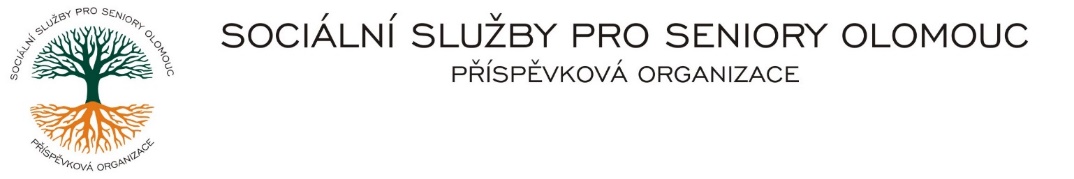 IČ 75004259 * tel.: 585757061 E-mail: olomouc@sluzbyproseniory.cz * DS cn5k73hZápis v OR v oddílu Pr, vložka 770 u Krajského soudu v OstravěObj. č. :       PÚ /33/2023	               Jaroslav Staňo           Vyřizuje/: xxxxx/585757076                  vzduchotechnika E-mail: vedoucipu@sluzbyproseniory.cz  a zám. práceWeb.str.:     www.sluzbyproseniory.cz      J. Fučíka 12Bank. sp..:  KB Olomouc,                          783 35  Horka nad Moravou                č.ú.:   xxxxxxxxxx                   DIČ:            CZ-750 042 59     NEJSME PLÁTCI DPH                                Datum: 13.2.2023Objednávka Objednáváme u Vás čištění filtrů centrální kuchyně včetně dopravy a chemie a servis klimatizace ve společenské místnosti.Předpokládaná cena xxxxxx,xx Kč.Příkazce operace:                                                                                                   Správce rozpočtu:Akceptuji tuto objednávku:  